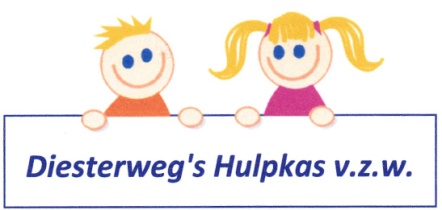 ONDERNEMINGSNUMMER: 409330102                      http://www.diesterwegshulpkas.be 	                  info@diesterwegshulpkas.beAanvraagformulier LEERLING BasisonderwijsNaam van de leerling :Klas :Geboortedatum : Nationaliteit :Adres : (schrap wat niet past)- Eendaagse uitstap - Meerdaagse uitstap- Woensdagnamiddagactiviteit- Speelpleinen, thema- en vakantiekampen met/zonder  overnachting - Andere ondersteuning (raadpleeg de criteria voor tussenkomst)		1) Specifieer en concretiseer wat u vraagt: ( voor welke activiteit en wanneer? voor welke specifieke kosten? Voeg desgevallend activiteitenkalender bij )2) Motiveer uw vraag aan de hand van concrete gegevens: (beschrijving van socio-familiale, financiële, materiële omstandigheden)Bedrag van de gevraagde tussenkomstOndergetekende verklaart dat werd nagekeken of mogelijke andere organisaties werden ingeschakeld (zie ook criteria www.diesterwegshulpkas.be).Diesterweg’s Hulpkas vzw geeft onder geen enkele omstandigheid gegevens door aan derden (AVG 25/05/2018).Vak bestemd voor DW Instellingsnummer, naam en  adres schoolRekeningnummerNaam directeur (of volledige naam en functie van persoon die i.o. tekent)HandtekeningDatum